レアメタル研究会■		主　　催：  レアメタル研究会　	主宰者：　東京大学生産技術研究所 　教授　岡部　徹■		協　　力：	（一財）生産技術研究奨励会（特別研究会 RC-40）■		共　　催：	東京大学マテリアル工学セミナー　レアメタルの環境調和型リサイクル技術の開発研究会	東京大学生産技術研究所 持続型エネルギー・材料統合研究センター東京大学生産技術研究所 非鉄金属資源循環工学寄付研究部門（JX金属寄付ユニット）■		協　　賛：	（一社）軽金属学会、（一社）資源・素材学会、（一社）新金属協会、							（公社）日本化学会、（公社）日本金属学会、（一社）日本チタン協会、							（一社）日本鉄鋼協会（五十音順）　■		開催会場：	東京大学 生産技術研究所 Ａｎ棟２Ｆ コンベンションホール　							〒153-8505目黒区駒場４－６－１（最寄り駅：駒場東大前、東北沢、代々木上原）■		参加登録・お問い合わせ：　							岡部研　学術支援専門職員　宮嵜 智子（tmiya@iis.u-tokyo.ac.jp）２０１９年度 レアメタル研究会等の今後の予定■		第８６回		２０１９年　７月１９日（金）		 		   				（2019年度　第1回）■		第８７回		２０１９年　９月１３日（金）									（2019年度　第２回）■		第８８回		２０１９年１１月１５日（金）		　　　					（2019年度　第３回）★チタン関係シンポジウム★（合同開催）　　（関連シンポジウム：　寄付ユニット特別シンポジウム					１１月２８日（木））日程変更■		第８９回		２０２０年　１月１０日（金）	鉄門記念講堂＠本郷	（2019年度　第４回）★貴金属シンポジウム（第７回）＋新年会★（合同開催）■		第９０回		２０２０年　３月６日（金）										（2019年度　最終回）←次回令和元年度 レアメタル研究会のご案内 (2020.1.11現在)■		第９０回		２０２０年　３月　６日（金）　１４：００～　Ａｎ棟２Ｆ　コンベンションホールテーマ：　産業とＳＤＧｓと未来社会午後２：００～		講演会午後６：００～		研究交流会・意見交換会 （Ａｎ棟２Ｆ ホワイエ）　■		第９０回		２０２０年　３月　６日（金）　１４：００～　Ａｎ棟２Ｆ　コンベンションホールテーマ：　産業とＳＤＧｓと未来社会午後２：００～資源循環と環境問題とＳＤＧｓ（仮）（６０分）JX金属株式会社　特別理事　（前代表取締役社長）　　　　　　　　 大井　滋　講師	循環経済とITプラットフォームと未来社会（仮）（６０分）東洋大学　情報連携学部（経営学）教授　　　　　　　　　　　　　	廣瀬　弥生　講師未来社会デザインとメタラジー（仮）（６０分）大阪大学　統括理事　副学長／日本鉄鋼協会　会長 							田中　敏宏　講師★講演の順序は変更する可能性があります★午後６：００～研究交流会・意見交換会 （Ａｎ棟２Ｆ ホワイエ）　東大基金：★チタンの夢とロマン基金★					https://utf.u-tokyo.ac.jp/project/pjt109★貴金属研究・若手育成支援基金★		https://utf.u-tokyo.ac.jp/project/pjt112を立ち上げました。できるだけ多くの皆様から、少額でも構いませんので「継続的なご寄付」をお待ちしております。■		レアメタル研究会についてレアメタル研究会は、一般財団法人 生産技術研究奨励会の特別研究会（RC-40）の一つとして、　　　　２００２年に発足し、これまでに合計８９回開催しました。参加者の累計はおよそ１１１００名となり、今では、毎回１００～２５０人の関係者が集まる極めて活発な研究会となっております。本研究会は、様々な重要な情報を社会に向けて発信し、また、レアメタルに関する産官学（＋メディア）の交流の場として機能してきました。プロ集団からの情報発信源としての役割だけでなく、最近の社会的な関心の高まりをはじめとするレアメタルブームの一翼も本研究会は担っております。本研究会は、企業会員の会費により運営されているプライベート・インフォーマルな会合であり、学会等の学術的な研究会ではありません。企業会員向けの「勉強会・交流会」が主たる目的です。従いまして、研究会の内容は、レアメタルのプロに対する技術的な内容の講演や、最近のトレンドや問題点、さらには、将来展望などの話題が多くなります。大学・省庁・メディアの関係者の方には、ビジターあるいはオブザーバ・講師として、無料にてご参加いただいております。企業関係者は、最初の一回はビジターとして無料で参加できますが、継続的に参加する場合は、原則、入会して企業会員としてご参加ください。申込・問合先：	東京大学 生産技術研究所　岡部研究室　学術支援専門職員　宮嵜智子　											FAX：03-5452-6313　E-mail：tmiya@iis.u-tokyo.ac.jp参加者推移米国版レアメタル研究会(RMW)のご案内Workshop on Reactive Metal Processing (Reactive Metal Workshop)■		RMW1		Mar. 17 (Fri)	 	–	18 (Sat),	2006,	Cambridge,	MIT■		RMW2		Nov. 16 (Thu) 	–	17 (Fri),	2006,	Tokyo,			IIS, the Univ. Tokyo■		RMW3		Mar. 02 (Fri) 	– 	03 (Sat),	2007,	Cambridge,	MIT■		RMW4		Mar. 14 (Fri) 	– 	15 (Sat),	2008,	Cambridge,	MIT■		RMW5		Feb. 16 (Thu) 	– 	17 (Fri),	2010,	Seattle,			Red Lion Hotel■		RMW6		Mar. 04 (Fri) 	– 	05 (Sat),	2011,	Pasadena,	Caltech■		RMW7		Mar. 16 (Fri) 	– 	17 (Sat),	2012,	Cambridge,	MIT■		RMW8		Mar. 08 (Fri) 	– 	09 (Sat),	2013,	Cambridge,	MIT       ■		RMW9		Feb. 21 (Fri) 	– 	22 (Sat),	2014,	Pasadena,	Caltech    　 ■		RMW10	Mar. 20 (Fri) 	– 	21 (Sat),	2015,	Cambridge,	MIT　■		RMW11	Feb. 19 (Fri) 	– 	20 (Sat),	2016,	Cambridge,	MIT       ■ 	RMW12	Mar. 03 (Fri) 	– 	04 (Sat),	2017,	Cambridge,	MIT　■ 	RMW13	Mar. 16 (Fri) 	– 	17 (Sat),	2018,	Cambridge,	MIT　 ■ 	RMW14	Mar. 15 (Fri) 	– 	16 (Sat),	2019,	Cambridge,	MIT■ 	RMW15	Feb. 28 (Fri) 	– 	29 (Sat),	2020,	San Diego,	UC　　　次回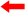 RMW15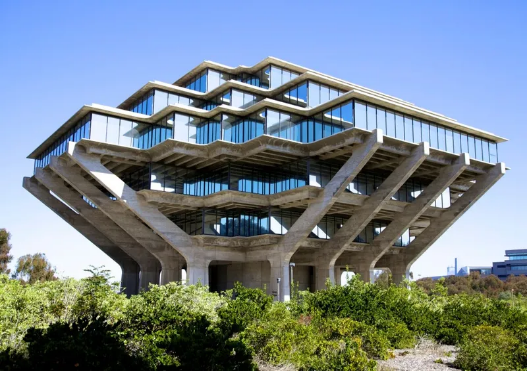 The 15th Workshop onReactive Metal Processing           The 15th Workshop on Reactive Metal ProcessingFebruary 28 (Fri.) - 29 (Sat.), 2020 @ UC, San Diego(After TMS 2020, February 23 - February 27, 2020 @ San Diego, California)cf. Sadoway70: February 26 (Wed.) - 27 (Thurs.), 2020 @ TMSOrganizersDonald R. Sadoway,	Massachusetts Institute of TechnologyToru H. Okabe,			IIS, The University of TokyoAntoine Allanore,		Massachusetts Institute of Technology Shunsuke Yagi,			IIS, The University of TokyoYing Shirley Meng, 	University of California, San DiegoProgram CoordinatorsTakanari Ouchi,			IIS, The University of TokyoCaspar Stinn,				Massachusetts Institute of TechnologyURL: https://www.okabe.iis.u-tokyo.ac.jp/core-to-core/rmw/